Policy Team  - April 7th, 2017 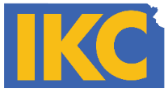 AgendaNotesWelcome and IntroductionsCollege and University Model Vaccine PolicyLegislative UpdatesHB 2030 – Immunization Administration by Pharmacistshttp://kslegislature.org/li/b2017_18/measures/hb2030/ HB 2121 – Reporting to Immunization State Registry (WebIZ)http://kslegislature.org/li/b2017_18/measures/hb2121/  HB 2205 – Required Meningitis Vaccinationshttp://www.kslegislature.org/li/b2017_18/measures/hb2205/ Other BusinessNext Steps for this TeamMeeting Report Out to Full Coalition2. College and University Model Vaccine PolicyHealth Directors for KS Univ.Meeting scheduled 4/27/17Policy team members will present on meningitis policy remoteMinor adjustments3. Legislative Updatesa. To go to governor for signature b. Embedded in pharmacy bill HB 2030c. Died in senate. Hopeful for future discussion. 4. None listed.5. None listed.6. None listed.